     62. JOLAS ETXEA  txapelketa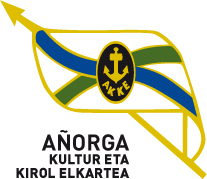 MAIATZAK   7     16:00etanGAZTEAK  / JUVENILESLaurdenak16:00etan 1º partiduaA. Irazustabarrena - A. Jauregi  ( Alegi )16:00etan 1º partiduaAlbisu - Etxeberrisa  ( Oiarpe )16:00etan 2º partiduaCanaval - Cordon  ( Oberena )16:00etan 2º partiduaJ. Luzuriaga - E. Azpitarte  ( Alegi )16:00etan 3º partiduaBaztarrika - Murua  ( Lapke )16:00etan 3º partiduaMatxain - USandizaga  ( Gazteleku )